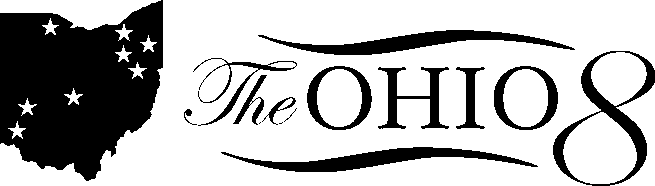 Straight A Fund BasicsGoals of the grant (application must address one of these goals):Raise student achievement Significant reduction in spendingTarget greater share of funding to the classroomStatutes require application to include:Project descriptionSelf-sustainingQuantifiable resultsSustainability after grant cycle, applies to all three goals of projectAwards:$150M for FY2015$5M for each applicant$15M for consortiaIMPORTANT: The is focus on the following: Ambidextrous organizations - process improvement AND disruptive innovationExpectations of fund:Changes in behavior (students, educators, families, policymakers, innovators, researchers)Scoring process:Step 1: Sustainability review:Is the project credible?Does the project have sustainable costs?Is the project sustainable?Step 2:Programatic review:Project descriptionImplementationSubstantial impact and lasting valueSummaryMust pass sustainability review before application will be passed on to programmatic reviewTimelines/key dates – An email just came out on 3/17 with changes to the dates, as follows:3/25: Webinar at 3:30pm to explain changes in detail.4/4: Application opens in CCIP4/18: Application deadline5/12: Governing board meeting on fiscal sustainability results (approval 5/21)6/16: Governing board meeting on programmatic results (approval 6/20)7/28: Controlling board